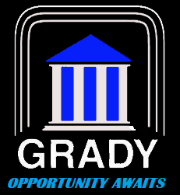 Grady County Lake Authority and CommissionerJOINT MEETINGAugust 3rd, 2020 @8:30 AM EXECUTIVE DUTIES Call to Order – 8:30 AMAdoption of AgendaPublic Comments   FORMAL ACTIONApproval of POA from Laura Benz for the USACE – FA0050-20PRESENTATIONTrey Gainous- Grady Growth CommitteeCONSENT ITEMS – Requires one motion for all itemsApproval of MinutesNew BusinessDiscuss Tired Creek Lake Master PlanADJOURNMENT